ИМПОРТ СПРАВОЧНИКА ТОВАРОВВ ОСПУРТ в справочниках Гарантийные сроки и Единицы измерения создать необходимые значения – будут использоваться как значения по умолчанию.Подготовка справочника.Перед запуском и работой с модулем необходимо проверить и подготовить файл справочника. Формат: csv, xls, xlsxПервая строка – заголовки колонок. Остальные строки без разрыва непрерывно сами товары и их характеристики.Минимально – необходимо название товара.Дополнительно можно загрузить:Единица измеренияАртикулШтрихкод завода - не должен начинаться с цифры 2 – такие ШК необходимо удалить)Гарантийный срок – указывается не дата, а срок – 1 месяц, 2 года и т.д. Группа товара – каталог, в который будет помещен товар. Вложенность каталогов при импорте НЕ поддерживается!!! Если необходима вложенность каталогов, то или файл должен содержать не длинные названия каталогов в виде Каталог1-Подкаталог3- Подподкаталог2, либо загрузить без вложенности, а затем, уже после импорта, в ОСПУРТ перетащить каталоги в нужные – перемещение каталога будет вместе со всем товаром внутри него.Пример содержимого файла: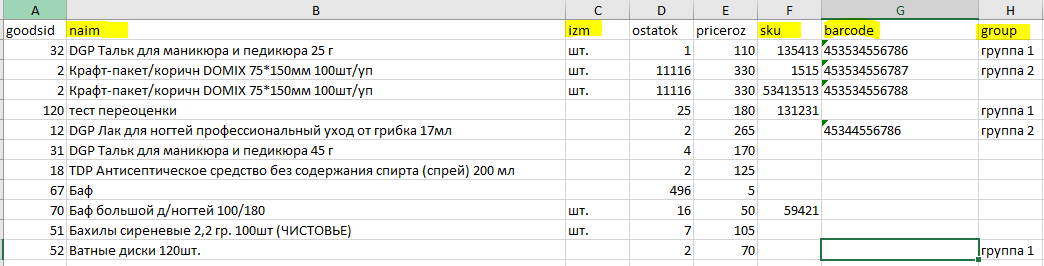 Желтым выделены данные, которые загрузятся. Для тех товаров, где нет:единицы измерения – она будет выбрана дополнительно – для всех пустых.гарантийного срока – будет так же выбран дополнительно – один для пустых.штрихкода - сформируется программойгруппа товаров – будет выбрана дополнительноартикул – не заполняется автоматически.Можно предварительно заполнить в экселе все необходимые данные и убрать пустые ячейки.После подготовки файла, начинаем работать с модулем.Запускаем модуль. C:\Program files\OPSURT\Client\Modules\OPSURT_ImportSpr\OPSURT_ImpSpr.exeСкачать можно тут http://opsurt.ru/skachat.html  -  для вашей версии программы.Проверяем путь к БДПроверяем пароль к БДНажимаем «Подключиться к БД»Нажимаем «Файл» - выбираем файл справочника (файл не должен быть открыт в любой другой программе)В группе «Выбрать поля для загрузки» указываем какая колонка чему соответствует. Наименование обязательно! Если нет в файле какой-то колонки – то выбрать «Нет данных»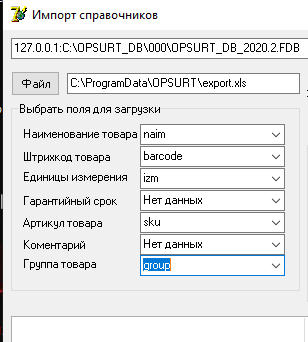 Если была выбрана колонка Единицы измерения, Гарантийный срок или Группы товаров, то появятся дополнительные поля. Под каждым необходимо нажать «Список из файла» - программа загрузит уникальные значения из всех товаров. Если пусто – то там нет данных и правильнее указать слева – Нет данных. Проверить, что в списке нет «одинаковых строк», например, «шт» и «шт.» «Шт» - закрыть программу и в файле заменить все на один из вариантов, например «шт.».Аналогично сделать с Гарантийными сроками и Группами товаров.Если список содержит уникальные значения, то нажать «Загрузить Ед. изм» - для единиц измерения, «Загрузить группы» - для Групп товаров и «Загрузить Гарантии» – для гарантийных сроков.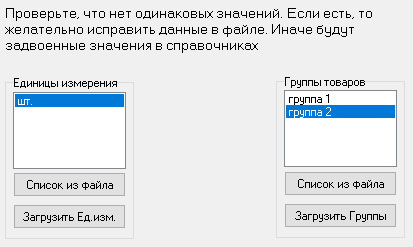 Параметры справа – там берутся значения из ОПСУРТ (описано в самом начале инструкции), а также, данные, загруженные из файла из предыдущего шага, если были выбраны соответствующие колонки для загрузки. Здесь необходимо выбрать для каждого из трех параметров- значение по умолчанию – это то значение, которое присвоится товару, у которого нет этих данных.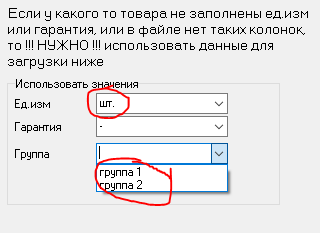 Нажимаем «Проверка данных» - в таблицу загрузятся первые несколько товаров, чтобы увидеть как программа распознала файл. 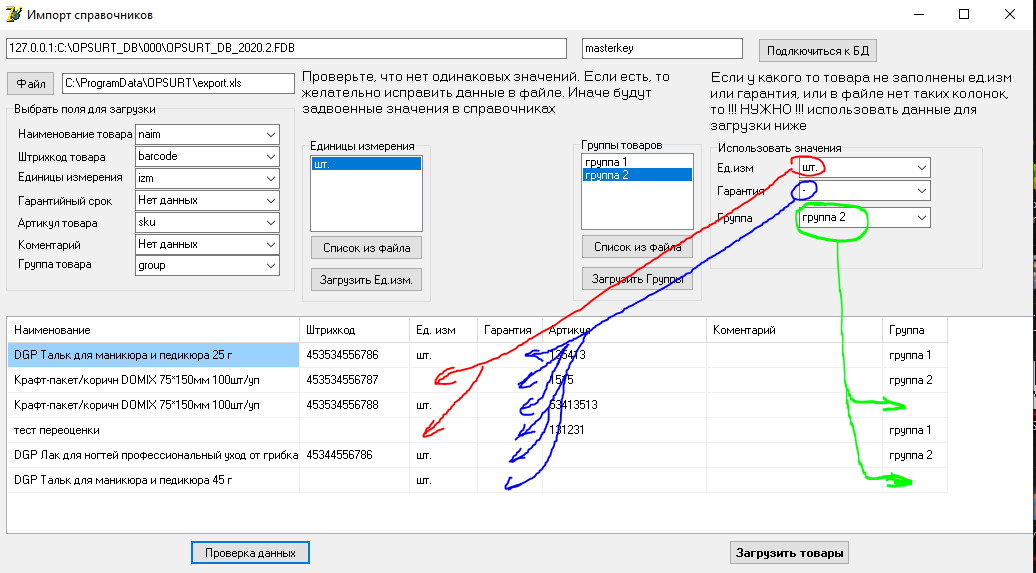 Проверяем что названия колонок соответствуют данным. Стрелками обозначил. Пустые значения в товарах, заменятся на значения по умолчанию.Нажимаем «Загрузить товары» - ждем сообщения об окончании загрузки.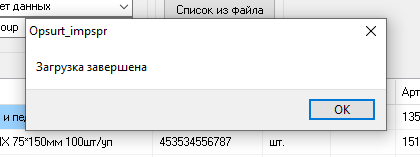 Старайтесь максимально ответственно подойти к этому вопросу - все доступные данные лучше загрузить сразу. Например. Наличие заводского штрихкода – поможет загрузить остатки товаров – кол-во и закупочные цены, без необходимости привязки товара.